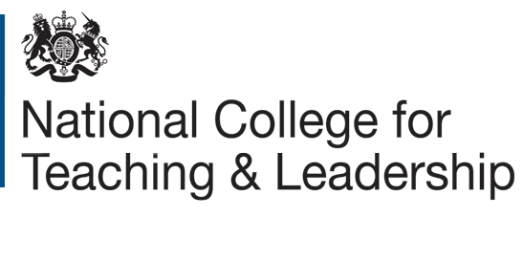 Chesterton Primary School Pupil premium strategy statementAchieved 69% GLD 2016/17Summary informationSummary informationSummary informationSummary informationSummary informationSummary informationSchoolAcademic Year2018/19Total PP budget£27720Date of most recent PP Review22/09/2016Total number of pupils147Number of pupils eligible for PP25Date for next internal review of this strategySept 20192.  Current Attainment2.  Current AttainmentPercentage of pupils who achieved a Good Level of DevelopmentPercentage of pupils who achieved a Good Level of DevelopmentAll children73.3% (22/30)Non PPG Pupils76.9% (20/26)PPG pupils50% (2/4)Percentage of pupils who passed the phonics screening checkPercentage of pupils who passed the phonics screening checkAll children86.6% (26/30)Non PPG Pupils66.6% (20/30)PPG pupils100% (6/6)Percentage of pupils who achieved the expected level at the end of Key Stage 1Percentage of pupils who achieved the expected level at the end of Key Stage 1Percentage of pupils who achieved the expected level at the end of Key Stage 1Percentage of pupils who achieved the expected level at the end of Key Stage 1ReadingWritingMathsAll children (28 pupils)75%71.4%71.4%Non PPG Pupils (22 pupils)86.4%86.4%81.8%PPG pupils (6 pupils)33.3%16.7  %33.3%Barriers to future attainment (for pupils eligible for PP, including high ability)Barriers to future attainment (for pupils eligible for PP, including high ability)Barriers to future attainment (for pupils eligible for PP, including high ability)Barriers to future attainment (for pupils eligible for PP, including high ability) In-school barriers (issues to be addressed in school) In-school barriers (issues to be addressed in school) In-school barriers (issues to be addressed in school) In-school barriers (issues to be addressed in school)Oral language skills in Reception are lower for pupils eligible for PP than for other pupils. This slows reading and writing progress in subsequent years.Oral language skills in Reception are lower for pupils eligible for PP than for other pupils. This slows reading and writing progress in subsequent years.Pupils who are eligible for PP are making less progress than other lower ability pupils across Key Stage 1 and 2.Pupils who are eligible for PP are making less progress than other lower ability pupils across Key Stage 1 and 2.C.C.Behaviour issues for a small group of pupils (mostly eligible for PP) are having detrimental effect on their academic progress and that of their peers.Behaviour issues for a small group of pupils (mostly eligible for PP) are having detrimental effect on their academic progress and that of their peers.External barriers (issues which also require action outside school, such as low attendance rates)External barriers (issues which also require action outside school, such as low attendance rates)External barriers (issues which also require action outside school, such as low attendance rates)External barriers (issues which also require action outside school, such as low attendance rates)D. D. Attendance rates for pupils eligible for PP are 94% (below the target for all children of 96%). This reduces their school hours and causes them to fall behind on average.Attendance rates for pupils eligible for PP are 94% (below the target for all children of 96%). This reduces their school hours and causes them to fall behind on average.Desired outcomes Desired outcomes Desired outcomes Desired outcomes Desired outcomes and how they will be measuredDesired outcomes and how they will be measuredSuccess criteria Improve oral language skills for pupils eligible for PP in Reception class.Improve oral language skills for pupils eligible for PP in Reception class.Pupils eligible for PP in Reception class make rapid progress by the end of the year so that all pupils eligible for PP meet age related expectations.Higher rates of progress across KS2 for all pupils eligible for PP.Higher rates of progress across KS2 for all pupils eligible for PP.Pupils eligible for PP identified as low/average ability make as much progress as ‘other’ pupils identified as  ability, across Key Stage 1 and 2 in maths, reading and writing. Measured in Y2, Y3 & Y4.Behavioural, emotional and social issues of all PP pupils addressed.Behavioural, emotional and social issues of all PP pupils addressed.Fewer behaviour incidents recorded for these pupils on the school system (without changing recording practices or standards). Increased attendance rates for pupils eligible for PP.Increased attendance rates for pupils eligible for PP.Reduce the number of persistent absentees among pupils eligible for PP to 10% or below.  Overall PP attendance improves from 94% to 96% in line with ’other’ pupils.Planned expenditure Planned expenditure Planned expenditure Planned expenditure Planned expenditure Planned expenditure Academic year2018/20192018/20192018/20192018/20192018/2019The three headings below enable schools to demonstrate how they are using the pupil premium to improve classroom pedagogy, provide targeted support and support whole school strategies. The three headings below enable schools to demonstrate how they are using the pupil premium to improve classroom pedagogy, provide targeted support and support whole school strategies. The three headings below enable schools to demonstrate how they are using the pupil premium to improve classroom pedagogy, provide targeted support and support whole school strategies. The three headings below enable schools to demonstrate how they are using the pupil premium to improve classroom pedagogy, provide targeted support and support whole school strategies. The three headings below enable schools to demonstrate how they are using the pupil premium to improve classroom pedagogy, provide targeted support and support whole school strategies. The three headings below enable schools to demonstrate how they are using the pupil premium to improve classroom pedagogy, provide targeted support and support whole school strategies. Quality of teaching for allQuality of teaching for allQuality of teaching for allQuality of teaching for allQuality of teaching for allQuality of teaching for allDesired outcomeChosen action / approachWhat is the evidence and rationale for this choice?How will you ensure it is implemented well?Staff leadWhen will you review implementation?A. Improved oral language skills in ReceptionStaff training on high quality feedback & pre teaching of vocabulary.Staff training on developing oracy, speech & language in EYFS.Staff training on Pie Corbett’s Talk for WritingWe want to invest some of the PP in longer term change which will help all pupils. Many different evidence sources, e.g. EEF Toolkit suggest high quality feedback is an effective way to improve attainment, and it is suitable as an approach that we can embed across the school.Course selected using evidence of effectiveness. Use INSET days to deliver training.  Peer observation of attendees’ classes after the course, to embed learning (no assessment).   Lessons from training embedded in school feedback policy.Head of SchoolOctober 2018B. Improved progress for  all PP pupilsCPD on providing interventions for the less able & SENDCoaching for PP pupils with class teacher/SENcoPre-teaching of vocabularyPupils eligible for PP are making less progress than other pupils across Key Stage 1 & 2 in reading and writing. We want to ensure that PP pupils can achieve high attainment as well as simply ‘meeting expected standards’. We want to train teachers in practices to provide stretch and encouragement for these pupils.   Course selected using evidence of effectiveness. Use INSET days to deliver training.  Lesson Study observations of teachers’ classes, to identify what supports/aids the learning of these children.Pupil Premium children have One Page Profiles and highlighted on the provision map.  Reviewed half termly and termly with parents   SENCoSeptember 2018Total budgeted costTotal budgeted costTotal budgeted costTotal budgeted costTotal budgeted cost£5, 000Targeted supportTargeted supportTargeted supportTargeted supportTargeted supportTargeted supportDesired outcomeChosen action/approachWhat is the evidence and rationale for this choice?How will you ensure it is implemented well?Staff leadWhen will you review implementation?A. Improved oral language skills in reception121 and small group provision of Time to Talk and Lego TherapyEmbed the Nurture groupPre-teaching of key wordsSome of the students need targeted support to catch up. This is a programme which has been independently evaluated and shown to be effective in other schools. Organise timetable to ensure staff delivering provision have sufficient preparation and delivery time. Consult local school which has used the programme to identify any potential barriers to good implementation.Developing parent workshops to develop the use of language in the homesWorking with Specialist teachers and speech therapist.Reception class teachersOngoingB. Improved progress for  all pupilsEvidence based, targeted interventions implementedSmall group interventions with highly qualified staff have been shown to be effective, as discussed in reliable evidence sources such as Visible Learning by John Hattie and the EEF Toolkit. We want to combine this additional provision with some ‘aspiration’ interventions such as talks from successful former pupils.Extra teaching time and preparation time paid for out of PP budget, not sought on a voluntary basis.Impact overseen by SENCoTeaching assistant (TA) CPD for TAs supporting the sessions. Engage with parents and pupils before intervention begins to address any concerns or questions about the additional sessions.Pupil Premium CoordinatorMar 2019Total budgeted costTotal budgeted costTotal budgeted costTotal budgeted costTotal budgeted cost£5,000Other approachesOther approachesOther approachesOther approachesOther approachesOther approachesDesired outcomeChosen action/approachWhat is the evidence and rationale for this choice?How will you ensure it is implemented well?Staff leadWhen will you review implementation?D. Increased attendance rates   Attendance officer to monitor pupils and follow up quickly on absences. First day response provision.  We can’t improve attainment for children if they aren’t actually attending school. Thorough briefing of support worker about existing absence issues. PP coordinator, support worker, head etc. will collaborate to ensure new provision and standard school processes work smoothly together. Pupil Premium CoordinatorSeptember 2019C. Problem behaviour  addressedIdentify a targeted behaviour intervention for identified students.Use support worker to engage with parents before intervention begins. Develop restorative approaches and focus on positive behaviours.The EEF Toolkit suggests that targeted interventions matched to specific students with particular needs or behavioural issues can be effective, especially for older pupils.Ensure identification of target pupils is fair, transparent and properly recorded.Monitor behaviour but also monitor whether improvements in behaviour translate into improved attainment. Observation by relevant staff of the nurture group at a neighbouring primary, which has been judged to have a positive impact on pupil behaviours and also the Forest school, reported on as an National Professional Qualification for Middle Leadership project in the MAT for developing positive behaviours.Year 4/5 teachersJun 2018Total budgeted costTotal budgeted costTotal budgeted costTotal budgeted costTotal budgeted cost£21, 591Review of expenditure Review of expenditure Review of expenditure Review of expenditure Review of expenditure Previous Academic YearPrevious Academic Year2017 - 20182017 - 20182017 - 2018Quality of teaching for allQuality of teaching for allQuality of teaching for allQuality of teaching for allQuality of teaching for allDesired outcomeChosen action/approachEstimated impact: Did you meet the success criteria? Include impact on pupils not eligible for PP, if appropriate.Lessons learned (and whether you will continue with this approach)CostTo narrow the gap between PPG and non PPG pupilsStaff received Angry Children trainingMedium:  Teachers were extremely positive about the de-escalation training and put into place different strategies suggested although not much impact in class.  Attachment training was received very positively.High:  School not adopted Jenny Mosley behaviour policyStaff were positive about the training and believe it has affected attitudes of students. We will not repeat the training, but continue implementing the approach and monitoring pupil response.  £0Targeted supportTargeted supportTargeted supportTargeted supportTargeted supportDesired outcomeChosen action/approachEstimated impact: Did you meet the success criteria? Include impact on pupils not eligible for PP, if appropriate.Lessons learned (and whether you will continue with this approach)CostTo support the PPG Pupils’ emotional wellbeingPlace2Be working through therapeutic sessions, Place2talk Embed Mulberry Class & Nurture to support emotional and learning needs each morning with specific Pastoral TA.High: Impact on all children accessing both the therapeutic support and Place2TalkHigh:  Impact on all children learning in calm, purposeful learning environments.Mulberry class and Nurture supported with emotional and behaviour needs allowing the children to learn.Need to evaluate the impact from parents perspectiveNeed to consider how to reintegrate the children who are in Mulberry Class back into the classes.£21, 591£9773Other approachesOther approachesOther approachesOther approachesOther approachesDesired outcomeChosen action/approachEstimated impact: Did you meet the success criteria? Include impact on pupils not eligible for PP, if appropriate.Lessons learned (and whether you will continue with this approach)CostTo improve the opportunities for Pupil Premium childrenDance classes, visits, extra sport and milkMedium-low: positive impact for children who attended. Success criteria: not met.Next year we will try to provide more intensive after-school support instead, with parental engagement to encourage attendance.  Offer a After School Tea Party once a week which involves discussion, element of learning and the children being read to.£430